Summary report from the 27 October 2021 TSAG-RG-ResReview meeting to the TSAG plenary:The TSAG Rapporteur Group on “Review of WTSA Resolutions” met on 27 October 2021, 14:35-16:10 hours Geneva time and is pleased to bring the following conclusions to the attention of the TSAG plenary:TSAG to invite all TSAG Rapporteurs to provide side-by-side views for the Resolutions assigned to the respective TSAG Rapporteur Groups.TSAG to authorize RG-ResReview to organize one interim e-meeting until January 2022 to discuss WTSA Resolution 67.RG-ResReview plans to meet at the nineth TSAG meeting in 2022.3.	TSAG to note the meeting report in TD1023.1	Opening1.1	The report contained herein covers the meeting of the TSAG Rapporteur group meeting on “Review of WTSA Resolutions” during 27 October 2021, 14:35-16:10 hours Geneva time and completed its agenda.1.2	Prof. Dr Vladimir Minkin, Rapporteur, opened the meeting on 27 October 2021 at 14:35 hours Geneva time.1.3	The meeting adopted the agenda as contained in TD1022.1.4	Captioning was provided.1.5	TSAG contributions and TSAG TDs are available on the TSAG website: http://www.itu.int/go/tsag.2	WTSA-16 Action Plan2.1	The meeting took note of the updated WTSA-16 Action Plan (in TD1031), which is a monitoring and reporting tool to keep track of the implementation of WTSA-16 Resolutions and Opinion. The updates cover the period since September 2020.3	PP-18 Action Plan of ITU-T3.1	The meeting took note of the updated PP-18 action plan for ITU-T (in TD1032), which is a monitoring and reporting tool to keep track of the implementation of the Resolutions of the Plenipotentiary Conference. The updates cover the period since September 2020.4	Contribution4.1	The Russian Federation presented C194 “Streamlining WTSA and PP resolutions” which proposes to determine at WTSA-20 the list of WTSA resolutions that can be streamlined at WTSA-24 if the necessary provisions are introduced into the corresponding resolutions of the Plenipotentiary Conference in 2022.4.2	One view was to maintain a WTSA Resolution which contains ITU-T specific operational elements that do not exist in a corresponding PP Resolution.4.3	The meeting supported the proposals in C194:To determine the list of WTSA resolutions that, if amending the relevant resolutions of the Plenipotentiary Conference, could be significantly reduced, merged or suppressed at WTSA-24.When considered at WTSA-20, to request Member States and regional telecommunication organizations to pay attention to the preparation of proposals for the revision or preparation of new resolutions / decisions in these areas of the Plenipotentiary Conference, including provisions that take into account the interests and tasks of the ITU-T Sector.5	Preparations for WTSA-205.1	The meeting took into account the status reports and proposals from the regional organizations on their preparations for WTSA-20 given at the 3rd Interregional Meeting (21 October 2021)from Arab Standardization Team (AST) in (C200).from Asia-Pacific Telecommunity (APT) (in C178),from African Telecommunications Union (ATU) (in C203)from European Conference of Postal and Telecommunications Administrations (CEPT) (in C183),from Inter-American Telecommunication Commission (CITEL) (in C202), andfrom Regional Commonwealth in the Field of Communications (RCC) (in C185, C186, C187).5.2	TD1124R2 “Collection of activities of the regional organizations in their preparation of WTSA-20 with a mapping onto the WTSA Resolutions and ITU-T A-Series Recommendations to TSAG Rapporteur groups” was presented, which reflects the output of the third IRM meeting and provides a collection of activities of the regional organizations in their preparation of WTSA-20 with a mapping onto the WTSA Resolutions and ITU-T A-Series Recommendations to TSAG Rapporteur groups.5.2.1	Members were very satisfied with the usefulness of TD1124. TSB was requested to add the TD numbers pointing to the side-by-side views.5.2.2	The meeting agreed to propose to TSAG plenary to invite all TSAG Rapporteurs to provide side-by-side views for the Resolutions assigned to the respective TSAG Rapporteur Groups.5.3	The meeting considered the Resolutions allocated to RG-ResReview (WTSA Resolutions 43, 44, 59, 67, 70, 72, 73, 75, 83, and 84; where Resolutions 59 and 84 were newly assigned to this Rapporteur Group). The meeting discussed the situation of the proposals in particular to understand which material was new and which additions have been made, and took note of the following findings:5.3.1	APT has submitted 29 final APT Common Proposals (ACPs) to WTSA-20; APT does not plan any new ACPs.5.3.2	AST highlighted from its Arab Common Proposals in preparation, proposed suppression of three WTSA Resolutions, and one proposed new Resolution and has about 20 other proposals. AST has a forthcoming preparatory meeting in November 2021.5.3.3	ATU prepared 37 African Common Proposals (ACPs) at its most recent ATU meeting; where 29 proposals amend WTSA Resolutions, three proposals amend ITU-T Recommendations, and two proposals aim to suppress two Resolutions; one new draft Resolution is proposed, and two new study group Questions are proposed. Proposals for streamlining are on WTSA Resolution 1, 35, 22, 45, 18, and 96. ATU members are currently in the endorsement process of the proposals, and ATU expects that first proposals will be submitted to WTSA-20 from next week onwards.5.3.4	CEPT submitted 32 European Common Proposals (ECPs), of which ECP31 and ECP32 are new. CEPT indicated the possibility of another new ECP forthcoming, which is currently under development.5.3.5	CITEL recently submitted two new Inter-American Proposals (IAPs), on MOD WTSA Resolution 50 and on MOD WTSA Resolution 60.5.3.6	RCC highlighted MOD Res.67 with new material from its recent RCC meeting.5.4	The meeting analyzed the proposal for identifying commonalities, similarities and differences using compiled side-by-side views presentations. The meeting was conscious that some proposals shown in the side-by-side are not the final proposals.5.4.1	For Resolution 43 (rev. Dubai, 2012) “Regional preparations for world telecommunication standardization assemblies” the meeting identified in TD1140 proposed modifications by ATU, CEPT, and RCC. The proposals were seen to be very close and similar. Consultations could start once ATU will have submitted their proposal.5.4.2	For Resolution 44 (rev. Hammamet, 2016) “Bridging the standardization gap between developing and developed countries” the meeting identified in TD1141 proposed modifications by AST, ATU, CITEL and RCC. The different views on a number of the resolution sections were emphasized.5.4.3	For Resolution 59 (rev. Dubai, 2012) “Enhancing participation of telecommunication operators from developing countries” the meeting identified in TD1154 proposed suppression by AST, ATU and CITEL. ATU highlighted their proposal to merge substance of Resolution 59 into Resolution 74 and to suppress Resolution 59.5.4.4	For Resolution 67 (rev. Hammamet, 2016) “Use in the ITU Telecommunication Standardization Sector of the languages of the Union on an equal footing” the meeting identified in TD1142R2 proposed modifications by APT, ATU, CEPT, CITEL and RCC. CITEL requested TSB to correct the focal point and to update the side-by-side view in column 5. RCC highlighted new recently made amendments in the instruct TSB Director provision. Mr Minkin reported that he tried to conduct consultations on Resolution 67 among the team of focal points, but his attempts have not been so successful so far and no agreements could be reached.5.4.5	For Resolution 70 (rev. Hammamet, 2016) “Telecommunication/information and communication technology accessibility for persons with disabilities” the meeting identified in TD1143 proposed modifications only by RCC.5.4.6	For Resolution 72 (rev. Hammamet, 2016) “Measurement and assessment concerns related to human exposure to electromagnetic fields” the meeting identified in TD1144 proposed modifications by APT, AST, ATU, CEPT, CITEL, and RCC.5.4.7	For Resolution 73 (rev. Hammamet, 2016) “Information and communication technologies, environment and climate change” the meeting identified in TD1145 proposed modifications by APT, ATU, CEPT, CITEL, and RCC.5.4.8	For Resolution 75 (rev. Hammamet, 2016) “The ITU Telecommunication Standardization Sector's contribution in implementing the outcomes of the World Summit on the Information Society, taking into account the 2030 Agenda for Sustainable Development” the meeting identified in TD1146 proposed modifications by ATU, CEPT and RCC. The similarity of many proposals CEPT and RCC were indicated. ATU confirmed their plans to submit a proposal.5.4.9	No proposals were identified for Resolution 83 (Hammamet, 2016) “Evaluation of the implementation of resolutions of the World Telecommunication Standardization Assembly”.5.4.10	For Resolution 84 (Hammamet, 2016) “Studies concerning the protection of users of telecommunication/information and communication technology services” the meeting identified in TD1155 proposed modifications by APT, ATU, and CITEL. Many differences were observed in the proposals.5.5	The meeting understood the difference between the contact points of the regional telecommunication organizations: Regional Contact Point for the Conference Proposals Interface are here: https://www.itu.int/en/ITU-T/wtsa20/irc/Pages/focal-points.aspx
and the focal points for the WTSA Resolutions are in the online contact sheet for the regional focal points and coordinators for WTSA-20 https://extranet.itu.int/sites/itu-t/wtsa-20/prepmeet/Lists/ContactSheet/DefViewContacts.aspx5.6	Conclusions:5.6.1	The meeting concurred that it is not the objective to be seeking any form of agreement at this point in stage of the WTSA-20 preparations.5.6.2	The meeting understood that the regional telecommunication organizations currently are not in a position to allow any changes to their proposals, officially agreed by their RTO.5.6.3	The meeting encouraged the focal points of the Resolutions to discuss among themselves informally, to share the views, towards gaining an understanding and to try find common view points where this would be possible.5.6.4	The meeting requested TSB to provide a sample compilation of an automatically compiled side-by-side view of the published proposals using the WTSA-20 Proposal Management System, and to make available in TD1166 “Sample side-by-side view and integrated text for WTSA Resolution 67 using Proposal Management System”.5.6.5	The meeting agreed that it would be useful to arrange consultations on the proposals, and to organize one interim RG-ResReview meeting to discuss WTSA Resolution 67. TSB will assist to find a date and time for that e-meeting.5.6.6	The meeting accepted the need of other focal points of regional telecommunication organizations to join the discussions and consultations on the Resolutions, and invited the regional telecommunication organizations to appoint focal points for all proposals to participate in the discussions.6	Future meetings6.1	RG-ResReview agreed to seek authorization by TSAG to organize one interim e-meeting until January 2022 to discuss WTSA Resolution 67.6.2	RG-ResReview plans to meet at the nineth TSAG meeting in 2022.7	Other businessNone.8	Closure of the meeting8.1	Mr Minkin thanked all participants for their attendance in this meeting, the contributors for their contributions, TSB, and Mr Martin Euchner for the support, and the captioner.8.2	The meeting was closed around 16:10 hours Geneva time.________________________________________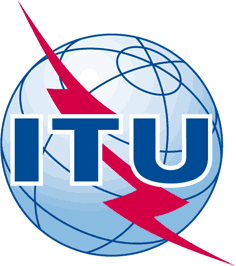 INTERNATIONAL TELECOMMUNICATION UNIONTELECOMMUNICATION
STANDARDIZATION SECTORSTUDY PERIOD 2017-2020INTERNATIONAL TELECOMMUNICATION UNIONTELECOMMUNICATION
STANDARDIZATION SECTORSTUDY PERIOD 2017-2020INTERNATIONAL TELECOMMUNICATION UNIONTELECOMMUNICATION
STANDARDIZATION SECTORSTUDY PERIOD 2017-2020TSAG-TD1023TSAG-TD1023INTERNATIONAL TELECOMMUNICATION UNIONTELECOMMUNICATION
STANDARDIZATION SECTORSTUDY PERIOD 2017-2020INTERNATIONAL TELECOMMUNICATION UNIONTELECOMMUNICATION
STANDARDIZATION SECTORSTUDY PERIOD 2017-2020INTERNATIONAL TELECOMMUNICATION UNIONTELECOMMUNICATION
STANDARDIZATION SECTORSTUDY PERIOD 2017-2020TSAGTSAGINTERNATIONAL TELECOMMUNICATION UNIONTELECOMMUNICATION
STANDARDIZATION SECTORSTUDY PERIOD 2017-2020INTERNATIONAL TELECOMMUNICATION UNIONTELECOMMUNICATION
STANDARDIZATION SECTORSTUDY PERIOD 2017-2020INTERNATIONAL TELECOMMUNICATION UNIONTELECOMMUNICATION
STANDARDIZATION SECTORSTUDY PERIOD 2017-2020Original: EnglishOriginal: EnglishQuestion(s):Question(s):Question(s):N/AVirtual, 25-29 October 2021Virtual, 25-29 October 2021TDTDTDTDTDTDSource:Source:Source:Rapporteur, TSAG Rapporteur Group “Review of WTSA Resolutions”Rapporteur, TSAG Rapporteur Group “Review of WTSA Resolutions”Rapporteur, TSAG Rapporteur Group “Review of WTSA Resolutions”Title:Title:Title:Draft report TSAG Rapporteur Group “Review of WTSA Resolutions” meeting, 27 October 2021Draft report TSAG Rapporteur Group “Review of WTSA Resolutions” meeting, 27 October 2021Draft report TSAG Rapporteur Group “Review of WTSA Resolutions” meeting, 27 October 2021Purpose:Purpose:Purpose:DiscussionDiscussionDiscussionContact:Contact:Vladimir Minkin
Rapporteur RG-ResReviewVladimir Minkin
Rapporteur RG-ResReviewVladimir Minkin
Rapporteur RG-ResReviewTel:	+7 (495) 261-9307
E-mail: minkin-itu@mail.ruKeywords:RG-ResReview draft meeting report;Abstract:This TD holds the draft report of the RG-ResReview meeting.